EMEFEI_______________________________________________________NOME: _____________________________________________ 1º ANO_____ DATA:_____/_____/_____                                                                                       OITAVA SEMANAATIVIDADE DE GEOGRAFIA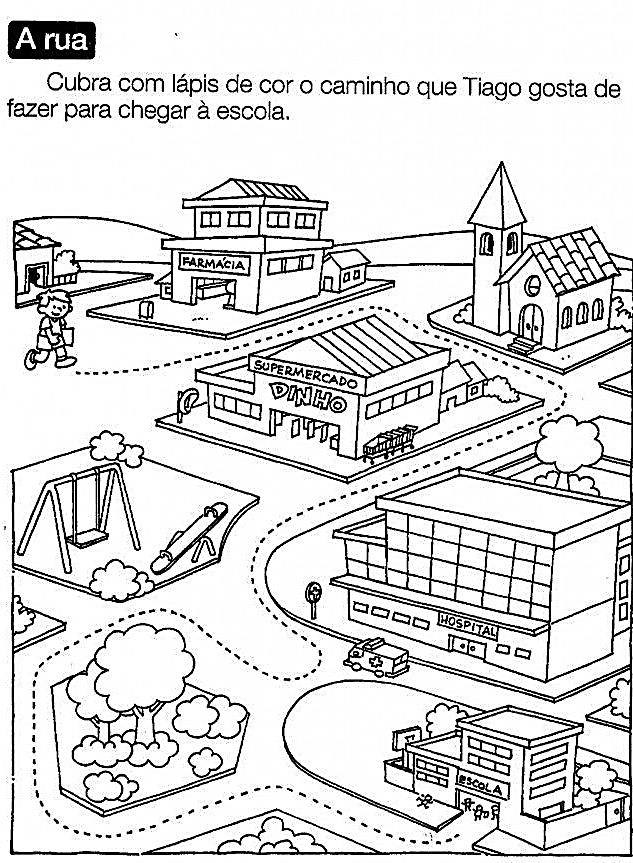 ATIVIDADE DE HISTÓRIA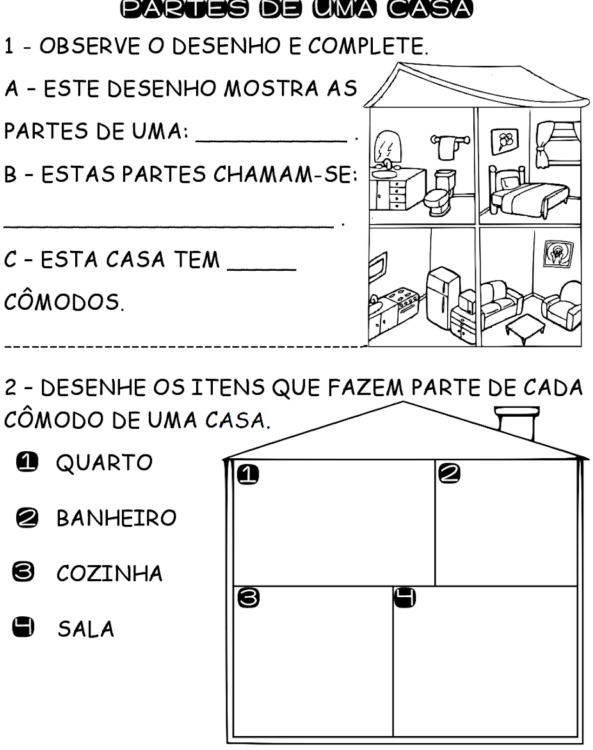 ATIVIDADE DE CIÊNCIAS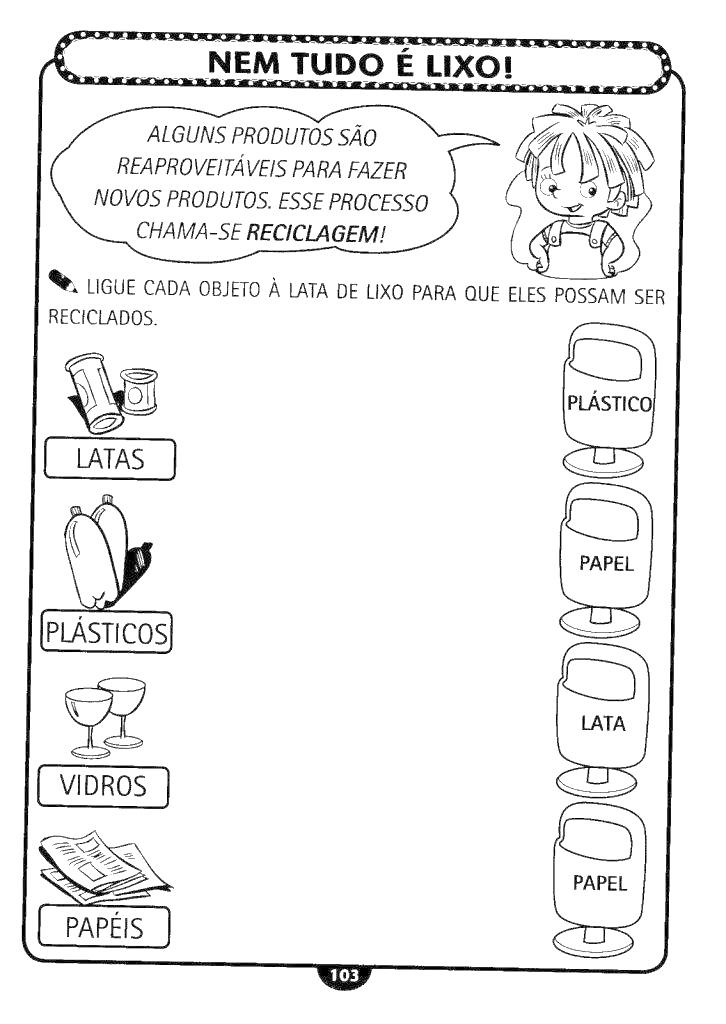 EMEFEI______________________________________________________________NOME: ______________________________ Nº ____ 1º___ PROF.______________ATIVIDADE DE ARTECONTINUE O DESENHO LIGANDO OS NÚMEROS, DEPOIS PINTE LINDAMENTE.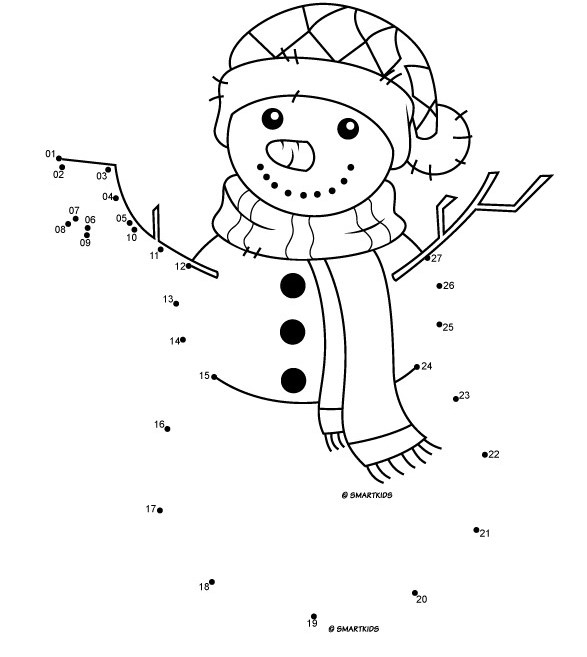 EMEFEI______________________________________________________________NOME: ______________________________ Nº ____ 1º___ PROF.______________ATIVIDADE EDUCAÇÃO FÍSICAPinte o que está relacionado a Educação Física.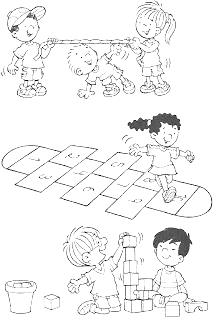 